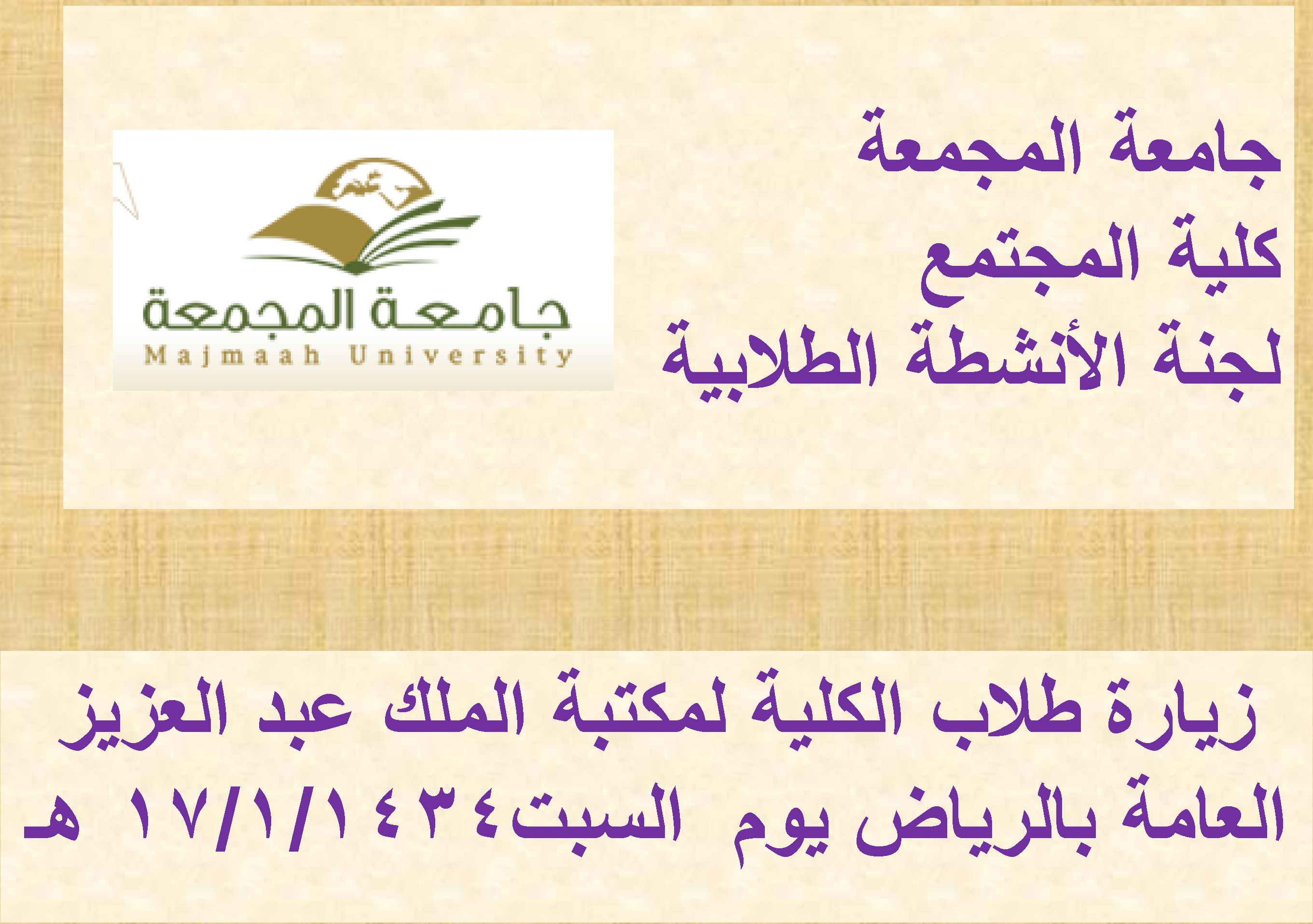 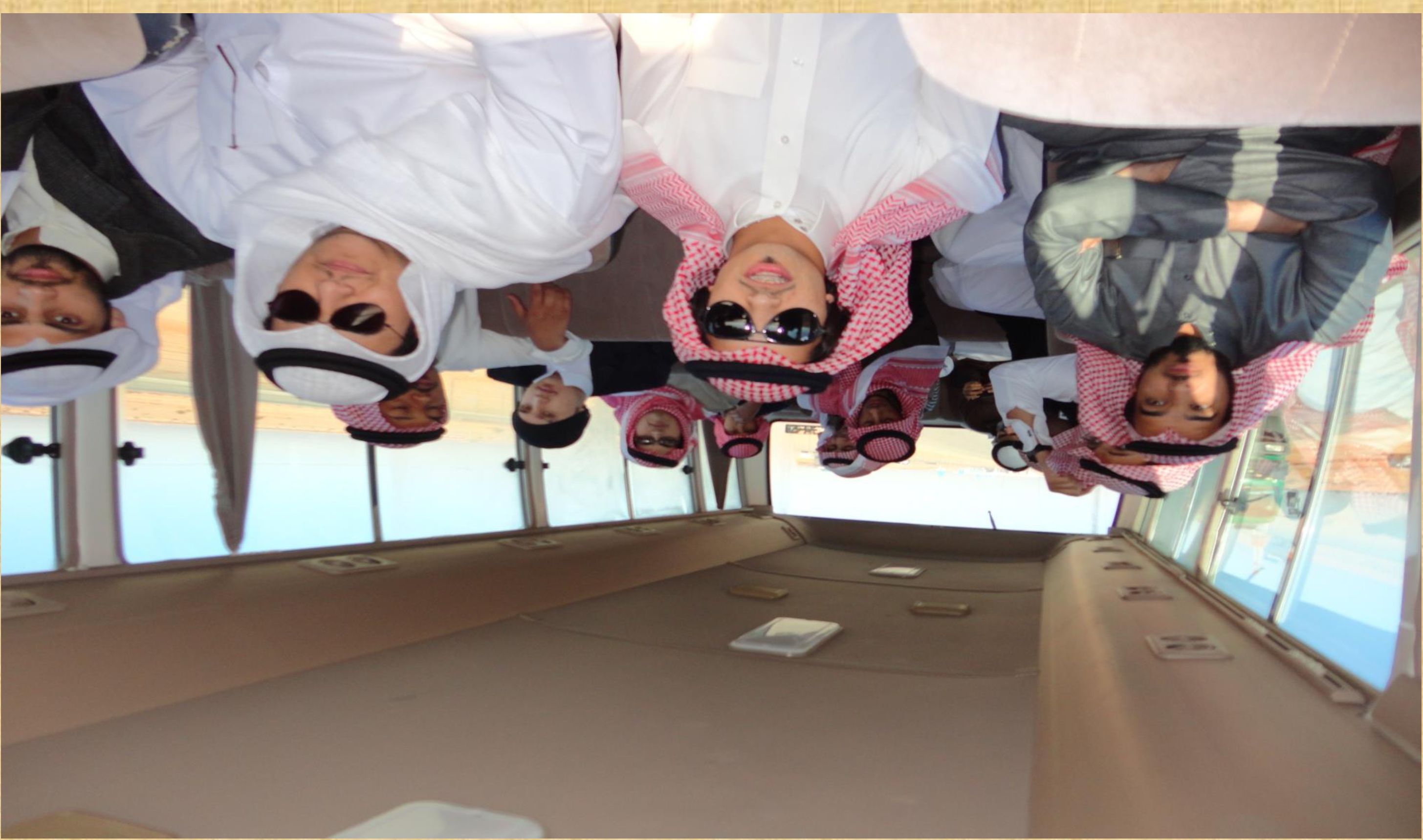 ا¥ل١م<بما؟0ما 1!)1■■1'»	Èأ! ±¿il É	fim ííطلاب الكلية في محاضرة عن المكتبات وكيفية الاستفادة من خدماتها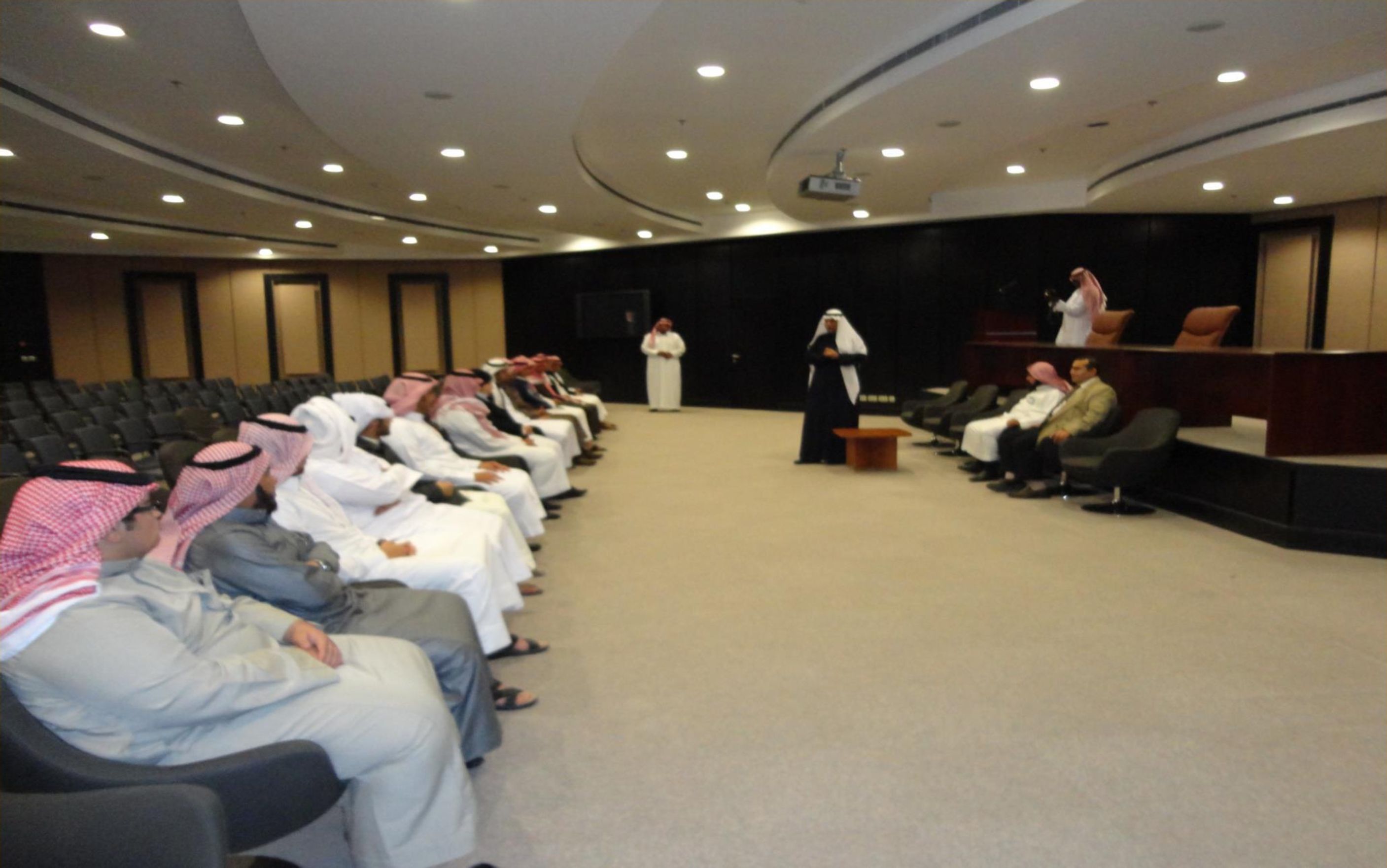 طلاب الكلية في حوار مغتوح عن كيغية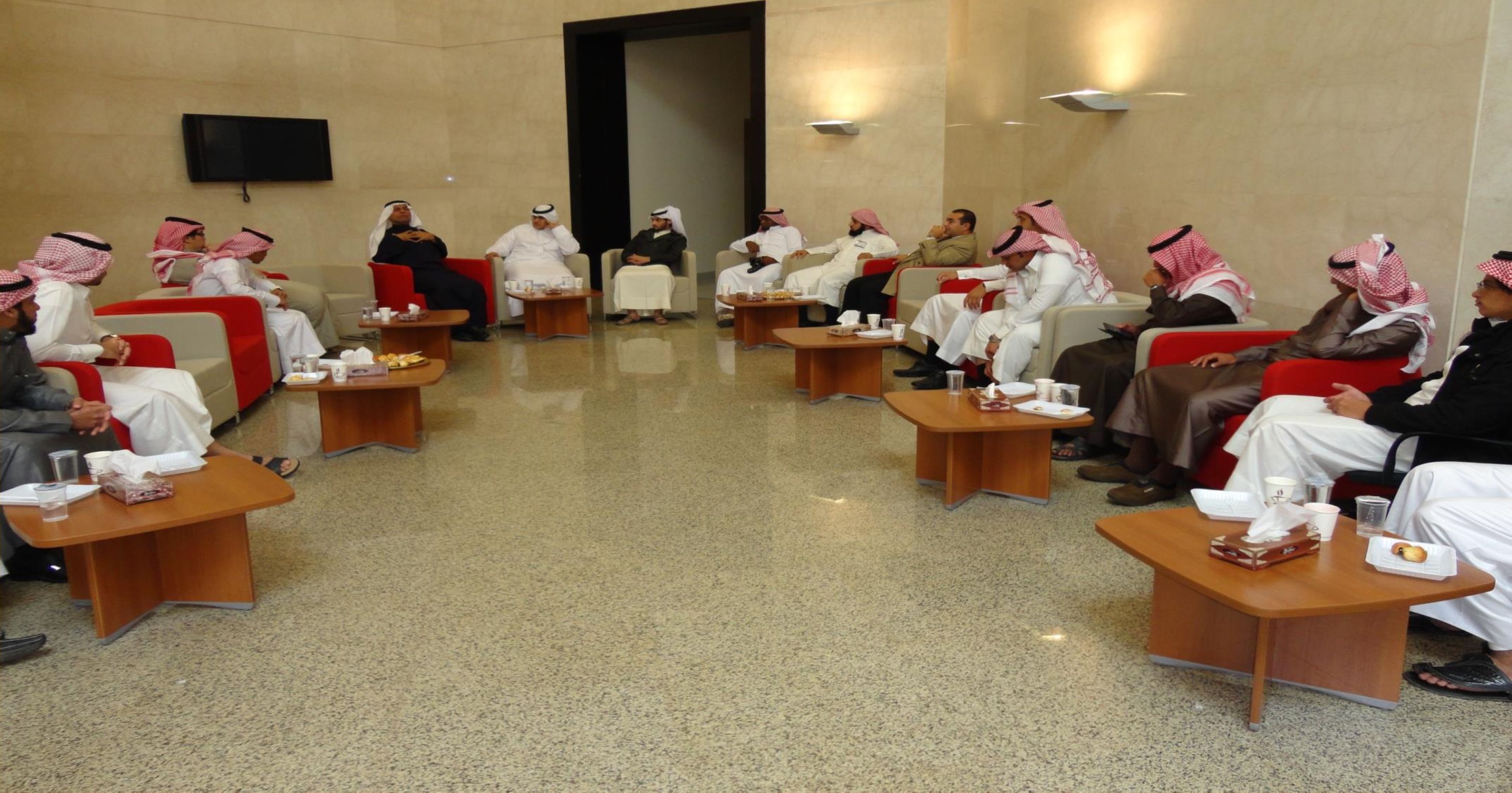 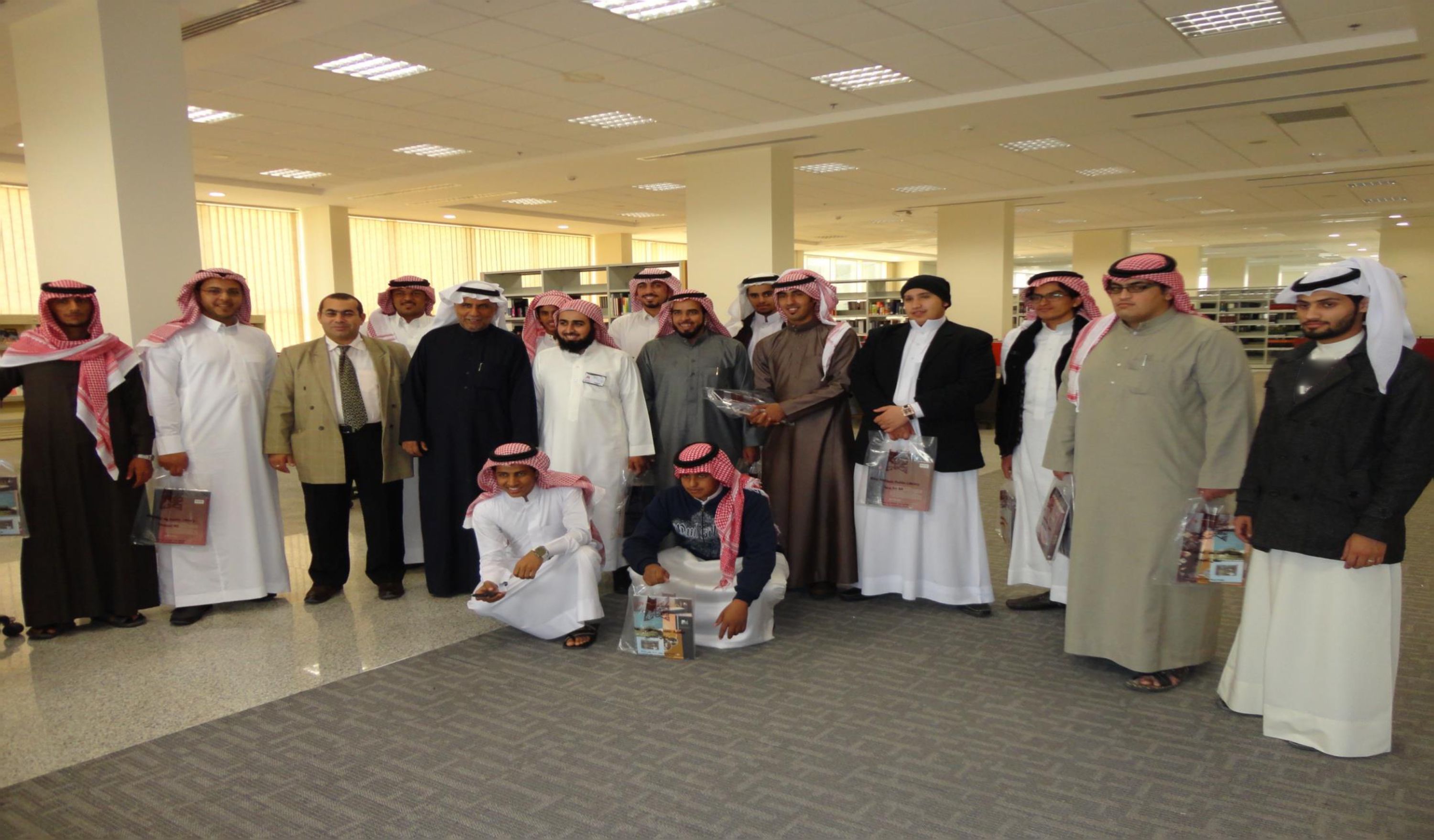 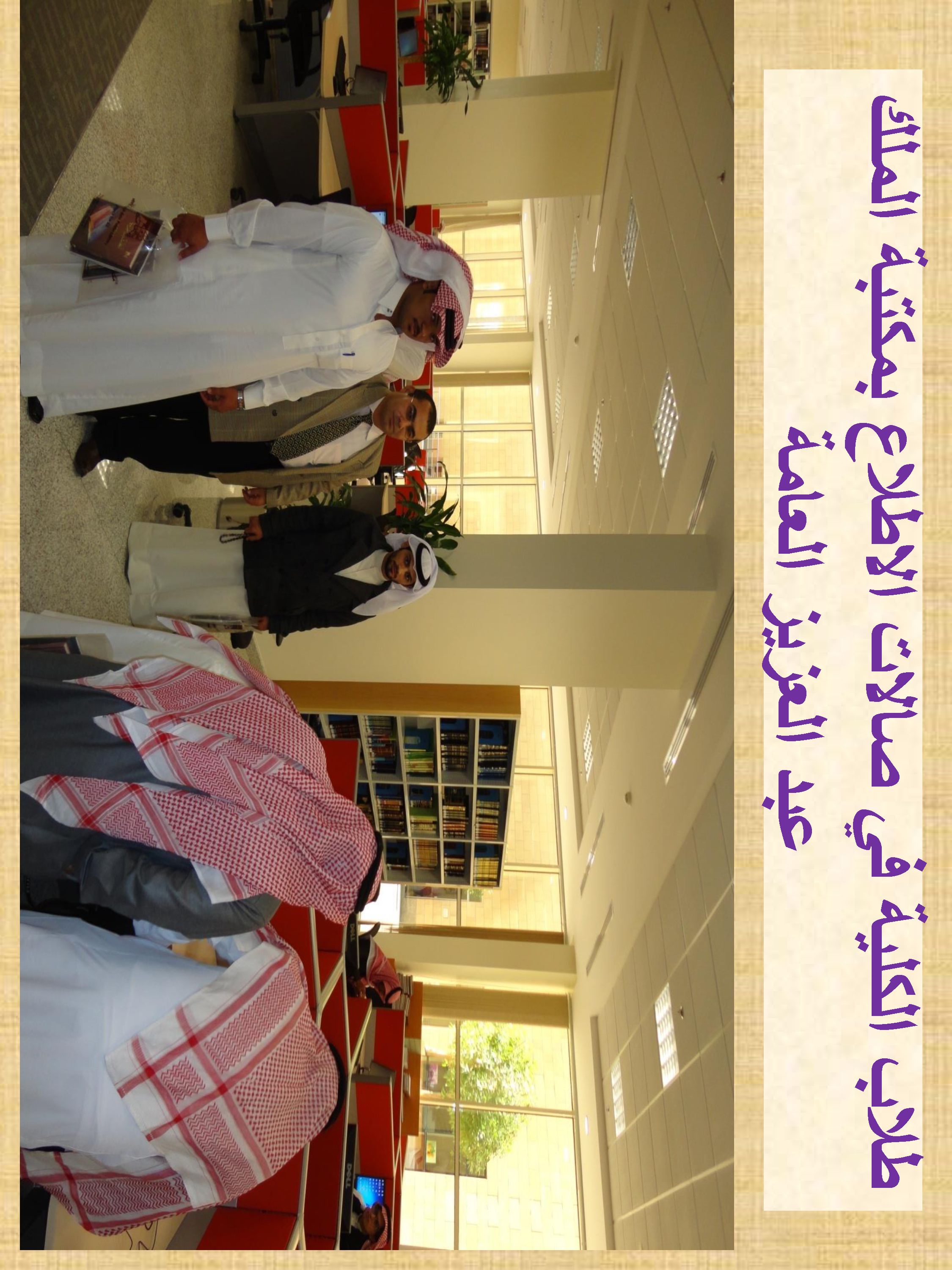 طلاب الكلية في لقطة تذكارية مع مسئولي مكتبة الملك عبد العزيز العامة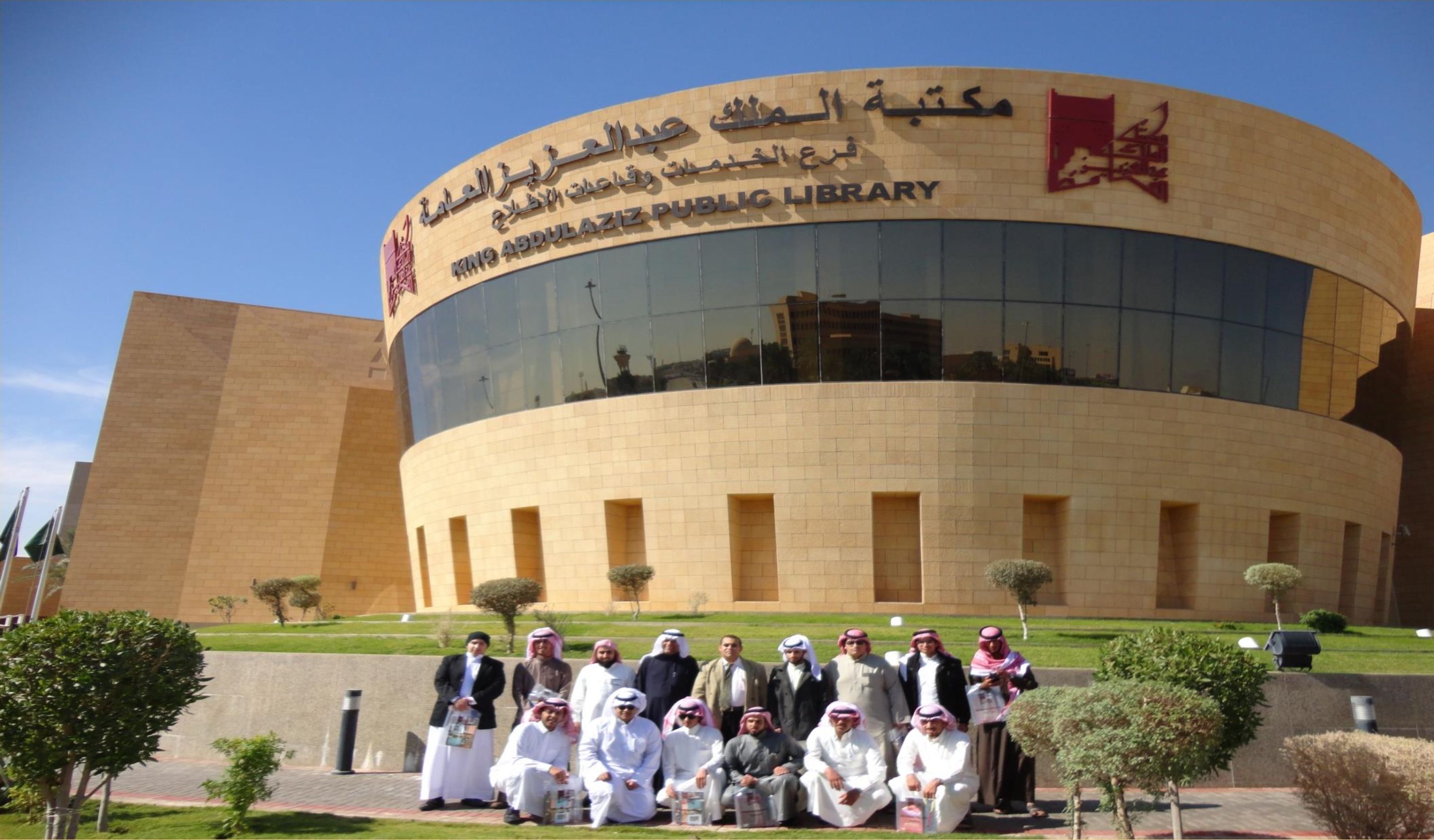 جامعة المجمعةكلية المجتمع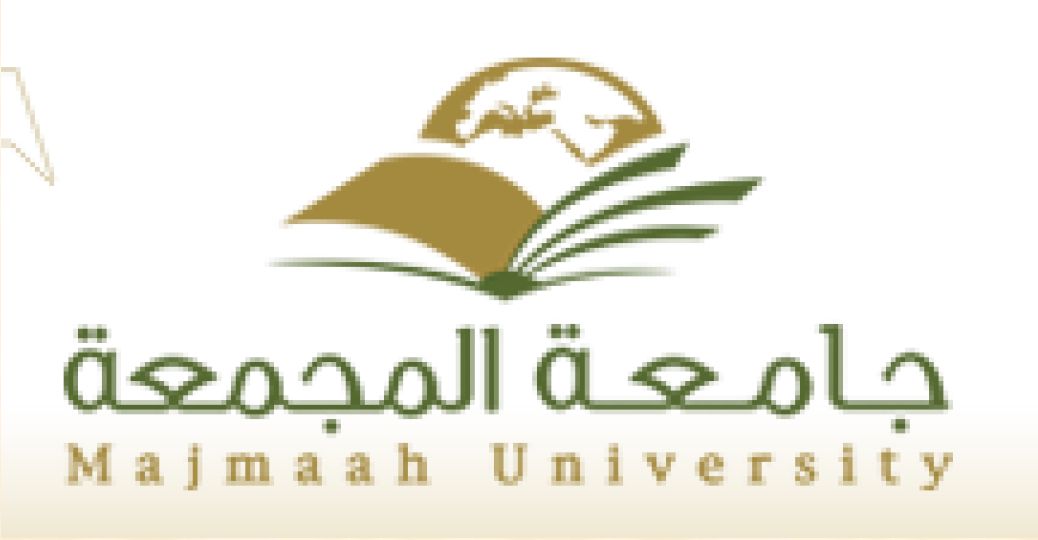 لجنة الأنشطة الطلابيةجامعة المجمعةكلية المجتمع لجنة الأنشطة الطلابيةبالتعاون مع قسم العلوم
الادارية والانسانيةتعلن عنإقامة دورة تدريبية بعنوان”تطبيقات الاقتصاد الكلي ”يومي السبت والأربعاء لمدة أسبوعين
اعتبارا من السبت القادم من الساعة
العاشرة إلى الحادية عشر صباحأمع تحياتلجنة الانشطة الطلابية